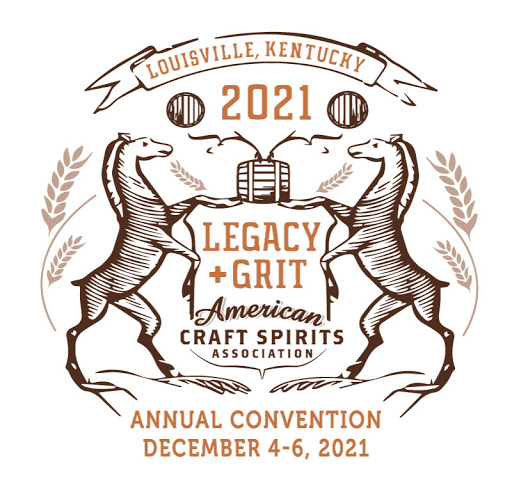 Distillery Safety Pre-convention Course
December 3rd/ 8 Hour Course for both topicsPresenter: Jesse Justice with Industrial Safety and Training ServicesLockout-Tagout Training DescriptionThis course will cover OSHA's Control for Hazardous Energy and Lockout and Tagout (LOTO) standards.  These procedures exist to ensure safety during equipment servicing and maintenance.  Industrial Safety and Training Services (ISTS) will be presenting both in class and hands on requirements in meeting the 29 CFR 1910.147 Control of Hazardous Energy Standard. Students will learn the required elements of energy control procedures and their purpose, as well as the responsibilities of people involved with lockout/tagout. ISTS will also cover training and inspection requirements, the steps for safely applying energy shutdown, and the basic requirements for lockout/tagout devices. Along with the discussion and implementation of distillery specific elements that will be incorporated throughout the training!Confined Space Training DescriptionThis course will cover OSHA’s Permit Required Confined Space standard. This course will discuss distillery specific dangers of confined-space work and the precautions that need to be taken when working in confined spaces.  You'll learn about risks like hazardous atmospheric conditions and how to evaluate those hazards before entry and during work. We'll also discuss permitted spaces, safe entry procedures, roles/responsibilities, and basic emergency rescue operations.  If you are required to enter confined or enclosed spaces, you need this course. It's also helpful if you're responsible for managing or supporting those that do.  In other words, if you're an entrant, attendant, or entry supervisor for permitted or non-permitted confined space work, this course is for you!